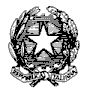 ISTITUTO COMPRENSIVO di CORINALDOCon sedi staccate di Ostra Vetere e Castelleone di SuasaVia Dante 45 – 60013 Corinaldo (AN)COMUNICATO n. 422									       Corinaldo, 27-5-2020Ai docenti Scuola dell’InfanziaLORO SEDIOggetto: adempimenti fine anno scolastico 2019-2020.Di seguito vengono indicati gli adempimenti per la fine dell’anno scolastico, relativi alle classi delle scuole in indirizzo:	Si ricorda che tutte le relazioni, di seguito menzionate, dovranno essere compilate seguendo gli schemi contenuti nei documenti indicati ad inizio anno scolastico e rintracciabili sia nelle caselle di posta elettronica dei rispettivi plessi che nel sito istituzionale www.iccorinaldo.edu.it  nella sezione “Modulistica”, facendo anche riferimento alla didattica a distanza.PER TUTTE LE SEZIONI Tutti i docenti dovranno redigere.la "relazione finale di classe", da compilare collegialmente da parte di tutti gli insegnanti di sezione Le relazioni, raccolte dal fiduciario di plesso, verranno inviate in una unica mail (invio massivo) dal fiduciario alla mail istituzionale entro il 1° Luglio 2020. PER LE SEZIONI CON SOSTEGNO	Per gli alunni per cui è prevista la presenza del sostegno, andrà predisposta la "Relazione finale alunno con sostegno" che andrà consegnata al fiduciario di plesso per l’invio massivo entro il 1° Luglio 2020. La griglia per la nuova relazione, contenente riferimento alla DAd verrà pubblicata nei prossimi giorni nel sito www.iccorinaldo.edu.it, nella sezione  “Modulistica. ADEMPIMENTI DEL FIDUCIARIO DI PLESSOEntro e non oltre  il 1° Luglio 2019  il fiduciario di plesso dovrà consegnare  al dirigente scolastico:il registro dei verbali. Relazioni visite di istruzione (utilizzando il modello presente in “Modulistica”), inviate per mail in una unica soluzione (invio “massivo”) dal fiduciario di plesso.Si precisa che tutte le documentazioni inviate e/o consegnate dai docenti verranno visionate e controfirmate dal Dirigente scolastico, nel mese di Luglio 2020.f.to Il Dirigente ScolasticoFrancesco Savore